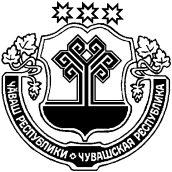 О внесении изменений в решение Собрания депутатов Цивильского района № 40-03 от 19.09.2019 «О комиссии по соблюдению требований к служебному поведению лиц, замещающих муниципальные должности, и муниципальных служащих, осуществляющих полномочия представителя нанимателя (работодателя), и урегулированию конфликта интересов в органах местного самоуправления Цивильского района Чувашской Республики»В соответствии с Федеральным законом от 6 октября 2003 г. № 131 - ФЗ "Об общих принципах организации местного самоуправления в Российской Федерации", Федеральным законом от 25 декабря 2008 г. № 273-ФЗ "О противодействии коррупции", Законом Чувашской Республики от 5 октября 2007 г. № 62 "О муниципальной службе в Чувашской Республике", постановлением Кабинета Министров Чувашской Республики от 23 мая 2012 г. № 191 "О порядке образования комиссий по соблюдению требований к служебному поведению муниципальных служащих и урегулированию конфликта интересов", СОБРАНИЕ ДЕПУТАТОВ ЦИВИЛЬСКОГО РАЙОНА РЕШИЛО:В связи с кадровыми изменениями Приложение № 3 к решению Собрания депутатов Цивильского района № 40-03 от 19.09.2019 «О комиссии по соблюдению требований к служебному поведению лиц, замещающих муниципальные должности, и муниципальных служащих, осуществляющих полномочия представителя нанимателя (работодателя), и урегулированию конфликта интересов в органах местного самоуправления Цивильского района Чувашской Республики» изложить в следующей редакции:Приложение № 3
к решению Собрания депутатов
Цивильского района
Чувашской Республики
от 19 сентября 2019 г. № 40-03Составкомиссии по соблюдению требований к служебному поведению лиц, замещающих муниципальные должности, и муниципальных служащих, осуществляющих полномочия представителя нанимателя (работодателя), и урегулированию конфликта интересов в органах местного самоуправления Цивильского района Чувашской РеспубликиБаранова Татьяна Владимировна – глава Цивильского района, председатель комиссии;Солоденов Евгений Владимирович – депутат Собрания депутатов  Цивильского района, заместитель председателя;Носкова Екатерина Владимировна – главный специалист-эксперт отдела организационного обеспечения администрации Цивильского района, секретарь комиссии (по согласованию);Члены комиссии:Ферапонтова Елена Николаевна – депутат Собрания депутатов Цивильского района;Румянцев Владимир Семенович – депутат Собрания депутатов Цивильского района;Софронов Владимир Николаевич  – депутат Собрания депутатов Цивильского района;Васильев Сергей Николаевич – депутат Собрания депутатов Цивильского района;депутаты Собрания депутатов городского и сельских поселений Цивильского района Чувашской Республики (по согласованию);Григорьев Александр Валентинович – заведующий сектором юридической службы администрации Цивильского района (по согласованию);Трофимова Валентина Ивановна - председатель Цивильского районного отделения Совета ветеранов Чувашской Республики (по согласованию);Терентьева Инна Георгиевна – директор БОУ Чувашской Республики «Цивильская общеобразовательная школа-интернат для обучающихся c ограниченными возможностями здоровья № 1» Министерства образования и молодежной политики Чувашской Республики (по согласованию);Айзатов Рамиль Мирзавич - директор Государственного автономного профессионального образовательного учреждения Чувашской Республики «Цивильский  аграрно - технологический техникум» Министерства образования и молодежной политики Чувашской Республики (по согласованию);представитель (представители) Отдела по реализации антикоррупционной политики Администрации Главы Чувашской Республики (по согласованию).2. Настоящее решение вступает в силу после его официального опубликования (обнародования).ЧÂВАШ РЕСПУБЛИКИÇĚРПÿ РАЙОНĚЧУВАШСКАЯ РЕСПУБЛИКАЦИВИЛЬСКИЙ  РАЙОНÇĚРПÿ РАЙОНĚН ДЕПУТАТСЕН ПУХĂВĚЙЫШĂНУ2021 ç.  февралĕн 11-мĕшĕ 04-07 № Çěрпÿ хулиСОБРАНИЕ ДЕПУТАТОВЦИВИЛЬСКОГО РАЙОНАРЕШЕНИЕ11 февраля  2021 г.   № 04-07г. ЦивильскГлава Цивильского района
Т.В. Баранова